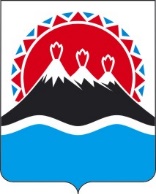 П О С Т А Н О В Л Е Н И ЕПРАВИТЕЛЬСТВА  КАМЧАТСКОГО КРАЯ                   г. Петропавловск-КамчатскийВ соответствии со статьей 17 Федерального конституционного закона от 12.07.2006 № 2-ФКЗ «Об образовании в составе Российской Федерации нового субъекта Российской Федерации в результате объединения Камчатской области и Корякского автономного округа», Федеральным  законом от 14.03.1995 № 33-ФЗ «Об особо охраняемых природных территориях», Законом Камчатского края от 29.12.2014 № 564 «Об особо охраняемых природных территориях в Камчатском крае», учитывая решение Исполнительного комитета Камчатского областного Совета народных депутатов от 09.01.1981 № 9 «О памятниках природы на территории Камчатской области» ПРАВИТЕЛЬСТВО ПОСТАНОВЛЯЕТ:1. Утвердить:1) положение о памятнике природы регионального значения  «Холодные минеральные источники «Белые водопады» согласно приложению 1 к настоящему постановлению;2) графическое описание местоположения границ памятника природы регионального значения «Холодные минеральные источники «Белые водопады» согласно приложению 2 к настоящему постановлению.Настоящее постановление вступает в силу после дня его официального опубликования.Приложение 1 к постановлению Правительства Камчатского краяот [Дата регистрации] № [Номер документа] Положениео памятнике природы регионального значения «Холодные минеральные источники «Белые водопады»1. Общие положения1. Настоящее Положение регулирует вопросы охраны и функционирования памятника природы регионального значения «Холодные минеральные источники «Белые водопады» (далее – Памятник природы).2. Памятник природы является особо охраняемой природной территорией регионального значения в Камчатском крае и относится к объектам общенационального достояния.3. Целями создания Памятника природы являются:1) сохранение в естественном состоянии ценного в экологическом, научном, рекреационном и эстетическом отношениях природного комплекса, представленного холодными минеральными источниками с высоким содержанием окиси алюминия и температурой  до 50С, выбивающихся мелкими струйками из лавовых трещин на террасе размерами 100 х 200 м, расположенной на внешнем северном склоне потухшего Центрального кратера сложного вулкана Кошелева (отметка 1853,2 м), в истоках реки Паужетка (левый приток реки Озерная); минерализованные воды ручьев, падающих с высоты 18-20 м, образуют два «кипящих» водопада с белой мутной водой: Восточный, представленный крутым непрерывным каскадом порогов, и Западный, падающий с почти вертикального обрыва; 2) охрана редких видов животных и растений, занесенных в Красную книгу Камчатского края и Красную книгу Российской Федерации, сохранение среды их обитания;3) проведение научных исследований;4) государственный экологический мониторинг (государственный мониторинг окружающей среды);5) развитие регулируемого туризма;6) экологическое просвещение населения.4. Памятник природы создан решением Исполнительного комитета Камчатского областного Совета народных депутатов от 09.01.1981 № 9 «О памятниках природы на территории Камчатской области» на территории Усть-Большерецкого муниципального района, без ограничения срока его функционирования.Памятник природы создан на землях лесного фонда, без изъятия земельных участков для государственных нужд, а также у собственников, землепользователей, землевладельцев.Общая площадь Памятника природы составляет 41,8 га. 7. Природные ресурсы, расположенные в границах Памятника природы, ограничиваются в гражданском обороте в соответствии с требованиями действующего законодательства и настоящего Положения.Запрещается изменение целевого назначения земельных участков, находящихся в границах Памятника природы, за исключением случаев, предусмотренных федеральными законами.Леса, расположенные на территории Памятника природы, относятся к защитным лесам и используются в соответствии с режимом особой охраны Памятника природы и целевым назначением земель, определяемым лесным законодательством Российской Федерации, законодательством Российской Федерации об особо охраняемых природных территориях и настоящим Положением. Основные виды разрешенного использования земельных участков, расположенных в границах Памятника природы:1) природно-познавательный туризм (код 5.2);2) охрана природных территорий (код 9.1);3) резервные леса (код 10.4).11. Предельные минимальные и (или) максимальные размеры земельных участков и предельные параметры разрешенного строительства, реконструкции объектов капитального строительства не устанавливаются, так как строительство, реконструкция, капитальный ремонт объектов капитального строительства запрещены пунктом 2 части 20 настоящего Положения.12. Границы и особенности режима особой охраны Памятника природы учитываются при территориальном планировании, градостроительном зонировании, при разработке правил землепользования и застройки, проведении землеустройства и лесоустройства, разработке лесного плана Камчатского края, лесохозяйственных регламентов и проектов освоения лесов, подготовке планов и перспектив экономического и социального развития, в том числе развития населенных пунктов, территориальных комплексных схем охраны природы, схем комплексного использования и охраны водных объектов, схем размещения, использования и охраны охотничьих угодий. 13. На территории Памятника природы экономическая и иная деятельность осуществляется с соблюдением требований настоящего Положения и Требований по предотвращению гибели объектов животного мира, за исключением объектов животного мира, находящихся на особо охраняемых природных территориях федерального значения, при осуществлении производственных процессов, а также при эксплуатации транспортных магистралей, трубопроводов, линий связи и электропередачи на территории Камчатского края, утвержденных постановлением Правительства Камчатского края от 15.07.2013 № 303-П. 14. Охрана Памятника природы и управление им осуществляется краевым государственным казенным учреждением «Служба по охране животного мира и государственных природных заказников Камчатского края» (далее – Учреждение). 15. Посещение территории Памятника природы осуществляется по разрешениям, выдаваемым Учреждением.  16. К мероприятиям по обеспечению режима особой охраны Памятника природы могут привлекаться граждане, общественные объединения и некоммерческие организации, осуществляющие деятельность в области охраны окружающей среды. 17. Собственники, владельцы, пользователи, арендаторы земельных участков и водных объектов, расположенных в границах Памятника природы, – юридические лица, физические лица, включая индивидуальных предпринимателей, осуществляющие экономическую и иную разрешенную деятельность на территории Памятника природы, обязаны соблюдать установленный настоящим Положением режим его охраны и природопользования.2. Текстовое описание местоположения границ Памятника природы18. Памятник природы расположен в Усть-Большерецком муниципальном районе, на северном склоне центрального кратера вулкана Кошелева (1853,2 м), в истоках реки Паужетка (левый приток реки Озерная).  19. Памятник природы устанавливается в следующих границах:1) северная граница: от характерной точки 3 с географическими координатами 51 градус 23 минуты 5.4 секунды северной широты и 156 градусов 46 минут 37.8 секунды восточной долготы, расположенной на северном, внешнем склоне центрального кратера вулкана Кошелева (отметка 1853,2 м), проходит прямо линией в восточном направлении на протяжении 267,3 м до  характерной точки 4 с географическими координатами 51 градус 23 минуты 4.9 секунды северной широты и 156 градусов 46 минут 51.6 секунды восточной долготы, расположенной там же;2) восточная граница: от характерной точки 4 проходит прямой линией вверх по склону вулкана в юго-западном направлении на протяжении 1764,2 м до характерной точки 1 с географическими координатами 51 градус 22 минуты 9.4 секунды северной широты и 156 градусов 46 минут 29.6 секунды восточной долготы;3) южная граница: от характерной точки 1 проходит прямой линией по склону вулкана в западном направлении на протяжении  216,8 м до характерной точки 2 с географическими координатами 51 градус 22 минуты 9.3 секунды северной широты и 156 градусов 46 минут 18.5 секунды восточной долготы, расположенной на изолинии 1000 метров над уровнем моря и в 2053,6 м от отметки 1853,2 м (вершина вулкана Кошелева); 4) западная граница: от характерной точки 2 проходит прямой линией вниз по склону вулкана в северо-восточном направлении на протяжении 1777,2 м до характерной точки 3, где и замыкается.  3. Режим особой охраны и использования территории Памятника природы На территории Памятника природы запрещается всякая деятельность, влекущая за собой нарушение его сохранности, в том числе:предоставление и использование земельных участков для целей, не связанных с целями создания Памятника природы, использование лесов не по целевому назначению (виду разрешенного использования лесов);строительство, реконструкция, ремонт объектов капитального строительства;деятельность, влекущая за собой нарушение, повреждение, уничтожение природного комплекса, в том числе нарушение исторически сложившегося ландшафта, почвенного и растительного покрова, мест обитаний (произрастаний) видов животных и растений, занесенных в Красную книгу Российской Федерации и Красную книгу Камчатского края;пользование недрами, в том числе выполнение работ по геологическому изучению недр, разработка месторождений полезных ископаемых;проведение взрывных работ;проведение любых работ, связанных с изменением дна и берегов водных объектов;7) все виды лесопользования, за исключением случаев, указанных в пунктах 4 и 5 части 21 настоящего Положения;8) ведение сельского хозяйства;9) все виды охоты и рыболовства;10) движение механических транспортных средств вне дорог общего пользования, за исключением снегоходов в период установления постоянного снежного покрова, выполнения мероприятий по ликвидации и предупреждению чрезвычайных ситуаций;11) посадка и стоянка вертолетов, стоянка механических транспортных средств;12) размещение некапитальных объектов (строений и сооружений), а также палаточных лагерей, костровищ, пикниковых точек, иных мест отдыха;13) деятельность, ведущая к нарушению правил пожарной безопасности в лесах, в том числе разведение огня, выжигание растительности, пускание палов;14) накопление, размещение, захоронение, сжигание отходов производства и потребления;15) порча и загрязнение земель, в том числе в результате складирования горюче-смазочных материалов, размещения радиоактивных, химических, взрывчатых, токсичных, отравляющих и ядовитых веществ;16) интродукция живых организмов; 17) использование токсичных химических препаратов для охраны и защиты лесов;18) деятельность, ведущая к загрязнению акватории водных объектов и их водоохранных зон, подземных вод отходами производства и потребления, любыми химическими и токсичными веществами, микроорганизмами; 19) мойка в водных объектах транспортных средств; 20) уничтожение или повреждение аншлагов и других информационных знаков и указателей, нанесение на скалы, информационные знаки и указатели самовольных надписей.21. На территории Памятника природы разрешаются следующие виды деятельности:1)	научно-исследовательская деятельность, направленная на изучение биологического и ландшафтного разнообразия, динамики и структуры природных комплексов и объектов, включая сбор зоологических, ботанических, минералогических и палеонтологических коллекций в порядке, установленном законодательством Российской Федерации;2)	осуществление государственного экологического мониторинга (государственного мониторинга окружающей среды);3)  выполнение природоохранных и биотехнических мероприятий, в том числе мероприятий по сохранению, восстановлению и поддержанию в равновесном состоянии природных экосистем, сохранению и восстановлению ключевых мест обитаний (произрастания) объектов животного и растительного мира, нуждающихся в особых мерах охраны;4)	выполнение мероприятий, направленных на воспроизводство защитных лесов, повышение продуктивности защитных лесов, сохранение их полезных функций: мероприятия по лесовосстановлению, уходу за лесами (в том числе рубки ухода за лесными насаждениями), иные мероприятия, проводимые в соответствии с правилами лесовосстановления и правилами ухода за лесами, расположенными на особо охраняемых природных территориях;5)	выполнение мероприятий по охране лесов от загрязнения и иного негативного воздействия, включая меры по сохранению лесных насаждений, лесных почв, среды обитания объектов животного мира, других природных объектов в лесах; 6)	деятельность по охране лесов от пожаров;7) организованный туризм, туристская деятельность;8) эколого-просветительская деятельность.Приложение 2 к постановлению Правительства Камчатского краяот [Дата регистрации] № [Номер документа] Графическое описание местоположения границ памятника природы регионального значения «Холодные минеральные источники «Белые водопады» (далее – Памятник природы)Раздел 1. Сведения о Памятнике природы Раздел 2. Сведения о местоположении границ Памятника природы Раздел 3. Карта-схема границ Памятника природы 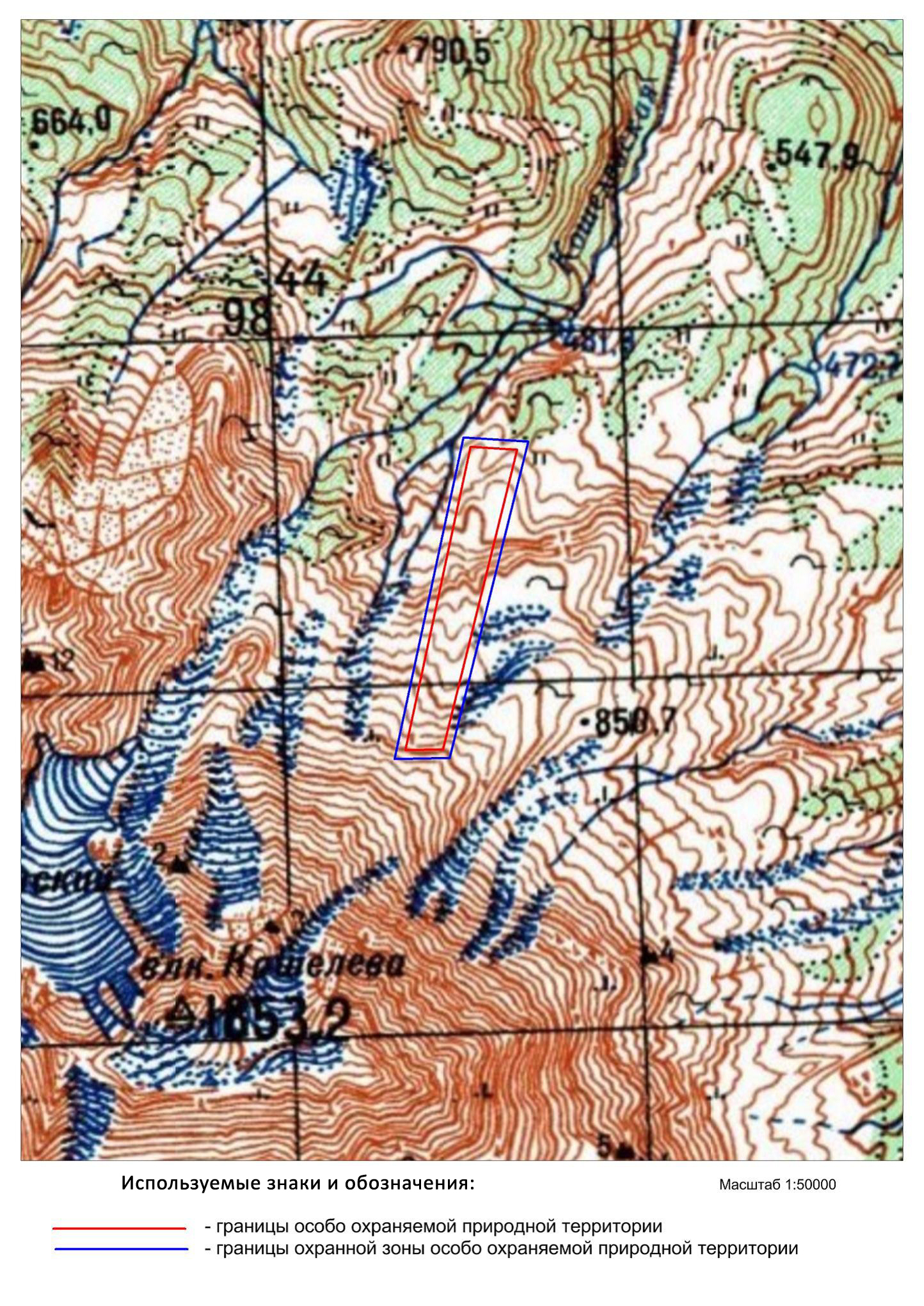 Пояснительная запискак проекту постановления Правительства Камчатского края«О памятнике природы регионального значения «Холодные минеральные источники «Белые водопады»Проект постановления Правительства Камчатского края разработан в соответствии с требованиями части 1 статьи 17 Федерального конституционного закона от 12.07.2006 № 2-ФКЗ «Об образовании в составе Российской Федерации нового субъекта Российской Федерации в результате объединения Камчатской области и Корякского автономного округа»,  части 3, 5 статьи 26 Федерального закона от 14.03.1995 № 33-ФЗ «Об особо охраняемых природных территориях», статей 9 и 11 Закона Камчатского края от 29.12.2014 № 564 «Об особо охраняемых природных территориях в Камчатском крае», части 4.1 Порядка принятия решений о создании, об уточнении границ, изменении режима особой охраны, о продлении срока функционирования, ликвидации (снятии статуса) особо охраняемых природных территорий регионального значения в Камчатском крае, утвержденного постановлением Правительства Камчатского края от 26.07.2016 № 291-П, в целях приведения положения о памятнике природы регионального значения «Холодные минеральные источники «Белые водопады» (далее – проект постановления, Памятник природы) в соответствие с требованиями действующего законодательства. Решением Исполнительного комитета Камчатского областного Совета народных депутатов от 09.01.1981 № 9 «О памятниках природы на территории Камчатской области» в целях сохранения особо ценных, в отдельных случаях уникальных природных объектов, имеющих важное народнохозяйственное и эстетическое значение, ряду природных объектов, в том числе каскаду водопадов в истоках реки Паужетка, был придан правовой статус государственного памятника природы под названием «Белые водопады». Указанным решением  границы, площадь и режим особой охраны Памятника природы установлены не были. Постановлением Администрации Камчатской области от 12.05.1998 № 170 «О признании утратившими силу решений исполнительного комитета Камчатского областного Совета народных депутатов» (далее – постановление № 170) утверждены: географические координаты центральной точки, площадь (2 га), текстовое описание прохождения границ (а именно: вдоль ручьев, образующих Белые водопады на расстоянии 25 м от их русел с верхней границы в 50 м выше выхода минеральных вод и с нижней границы в 150 м от истоков), общий режим особой охраны Памятника природы и его название как «Холодные минеральные источники «Белые водопады».Проектом постановления:1. Утверждается название Памятника природы как «Холодные минеральные источники «Белые водопады».2.	Утверждается текстовое и графическое описание местоположения границ Памятника природы, выполненных специализированной организацией согласно текстовому описанию прохождения границ Памятника природы, утвержденного постановлением от 12.05.1998 № 170, и в соответствии с требованиями к точности определения координат характерных точек границ особо охраняемой природной территории, установленными Федеральным законом от 30.12.2015 № 431-ФЗ «О геодезии, картографии и пространственных данных и о внесении изменений в отдельные законодательные акты Российской Федерации» (далее – Федеральный закон от 30.12.2015 № 431-ФЗ), иными нормативными правовыми актами в сфере ведения Единого государственного реестра недвижимости.3.	Утверждается площадь Памятника природы, расчет которой произведен в соответствии с требованиями Федерального закона от 30.12.2015 № 431-ФЗ. В результате работ по описанию границ Памятника природы, выполненных специализированной организацией согласно текстовому описанию прохождения границ Памятника природы, утвержденного постановлением от 12.05.1998 № 170, площадь Памятника природы определена в 41,8 га, что значительно, на 39,8 га больше площади, установленной постановлением № 170. Указанные расхождения объясняются технической ошибкой при исчислении площади Памятника природы при подготовке постановления № 170, поскольку как до образования Памятника природы, так и по настоящее время Белые водопады как геологический объект не претерпели физических изменений.4. Устанавливается режим особой охраны Памятника природы, включающий закрытый перечень разрешенных и запрещенных видов деятельности.5. Устанавливаются в соответствии с требованиями части 14 статьи 2 Федерального закона от 14.03.1995 № 33-ФЗ «Об особо охраняемых природных территориях» основные виды разрешенного использования земельных участков, расположенных в границах Памятника природы. Вспомогательные виды разрешенного использования земельных участков не устанавливаются, так как Памятник природы находится на высотах 650 – 1000 м над уровнем моря: в данных природных условиях какое-либо использование земельных участков, представленных выходами скальных пород, представляется экономически нецелесообразным.    5. Вводится запрет на строительство, реконструкцию любых объектов на территории Памятника природы, в связи с этим предельные (минимальные и (или) максимальные) размеры земельных участков и предельные параметры разрешенного строительства, реконструкции объектов капитального строительства не установлены.Проект постановления подлежит оценке регулирующего воздействия в соответствии с постановлением Правительства Камчатского края от 06.06.2013 № 233-П «Об утверждении Порядка проведения оценки регулирующего воздействия проектов нормативных правовых актов Камчатского края и экспертизы нормативных правовых актов Камчатского края». Министерством природных ресурсов и экологии Камчатского края (далее – Министерство) проведены публичные консультации по проекту постановления в сроки с __________по__________. За указанный период (не) поступило __ замечания.Проект постановления _____размещен на Едином портале проведения независимой антикоррупционной экспертизы и общественного обсуждения проектов нормативных правовых актов Камчатского края для проведения в срок по ______независимой антикоррупционной экспертизы,  по окончании которой экспертных заключений не поступало.С учетом положений части 1 статьи 17 Федерального конституционного закона от 12.07.2006 № 2-ФКЗ «Об образовании в составе Российской Федерации нового субъекта Российской Федерации в результате объединения Камчатской области и Корякского автономного округа», а также замечаний, изложенных в экспертном заключении Управления Минюста России по Камчатскому краю от 01.09.2020 № 41/02/1/75, принятие настоящего постановления не потребует внесения изменений в постановление администрации Камчатской области от 12.05.1998 № 170 «О признании утратившими силу решений исполнительного комитета Камчатского областного Совета народных депутатов» в части касающейся Памятника природы. На проект постановления получено согласование Минприроды России от_______________, а также согласование Законодательного Собрания Камчатского края (выписка из протокола № _____ заседания Президиума   Законодательного Собрания Камчатского края, решение № ________) от ______________. Получение иных согласований не требуется.Принятие настоящего постановления Правительства Камчатского края не потребует выделения финансовых средств из краевого бюджета.[Дата регистрации]№[Номер документа]О памятнике природы регионального значения «Холодные минеральные источники «Белые водопады»Временно исполняющий обязанности Председателя Правительства - Первого вице-губернатора Камчатского края[горизонтальный штамп подписи 1]Е.А. Чекин№ п/пХарактеристика Памятника природы Описание характеристик  1231Местоположение Памятника природыКамчатский край, Усть-Большерецкий муниципальный район2Площадь объекта +/– величина погрешности определения площади (Р +/– Дельта Р)417848 +/- 5656 м23Наименование и реквизиты нормативного правового акта о создании объектаРешение Исполнительного комитета Камчатского областного Совета народных депутатов от 09.01.1981 № 9 «О памятниках природы на территории Камчатской области»1. Система координат: МСК 41(1), WGS 841. Система координат: МСК 41(1), WGS 841. Система координат: МСК 41(1), WGS 841. Система координат: МСК 41(1), WGS 841. Система координат: МСК 41(1), WGS 842. Сведения о характерных точках границ Памятника природы:2. Сведения о характерных точках границ Памятника природы:2. Сведения о характерных точках границ Памятника природы:2. Сведения о характерных точках границ Памятника природы:2. Сведения о характерных точках границ Памятника природы:Обозначение характерных точек границКоординаты МСК-41 (1)Координаты МСК-41 (1)Координаты WGS-84Координаты WGS-84Обозначение характерных точек границХYСеверная широтаВосточная долгота123451378051.781282085.5351°22'9.4''156°46'29.6''2378052.291281870.5451°22'9.3''156°46'18.5''3379779.021282282.9651°23'5.4''156°46'37.8''4379755.971282549.1151°23'4.9''156°46'51.6''1378051.781282085.5351°22'9.4''156°46'29.6''